Муниципальное дошкольное образовательное бюджетное учреждениедетский сад №55 муниципального образования городского округа города-курорта Сочи Краснодарского краяМетодическая разработка по ранней профориентации дошкольников«Сценарий квест-игры по ознакомлению дошкольников с профессиями«Профессии будущего»Подготовила: педагог-психолог Полякова Нина ВладимировнаСочи - 2023Квест-игра по ознакомлению дошкольников с профессиями«Профессии будущего»Цель: ознакомление с многообразием профессийЗадачи: Ознакомление дошкольников с особенностями различных профессий.Формирование интереса к ознакомлению с профессиями будущего.Стимулирование фантазирования, креативности.Возраст: старшая группа, 5-6 лет.Предварительная работа: подготовка материалов: пиктограммы профессий (картинки робота, солнца, садового инвентаря, улыбающегося человека).Оборудование и материалы: столы для расположения материалов, планшет для рисования, листы А4 для записи идей детей, карточки из нейропсихологической игры «Попробуй повтори», лото с картинками овощей, фруктов, спортивный обруч, таблички с пиктограммой профессии, цветные карандаши.Актуальность: Рынок профессий претерпевает большие изменения, в ближайшие десятилетия при выборе профессии следует учитывает влияние роботизации и внедрения технологий искусственного интеллекта. Нынешние дошкольники столкнутся с необходимостью осваивать принципиально новые профессии, не всегда понятные старшему поколению, соответственно, могут возникнуть трудности с профессиональным самоопределением. Ход игры:Введение. Погружение в игровую ситуацию.Добрый день ребята, рада приветствовать вас! Вам знакомо слово «профессия»? Какие профессии вы можете назвать? (Ответы детей). Отлично, вы так много знаете!Сегодня мы вместе совершим путешествие в мир будущего и узнаем, какие профессии нужны людям. Готовы? Тогда мы по очереди пройдем через специальный портал (проходим друг за другом через обруч).Основная часть работы: Станция 1. «Разработчик домашнего робота» (дети организованно подходят к столу с номером 1 и пиктограммой робота, рядом расположен планшет для рисования, цветные карандаши)(Объяснение специфики профессии разработчик домашнего робота) В нашем мире всё больше дел поручают роботам, в будущем будут популярны домашние роботы и потребуются люди, которые смогут придумывать, какие задачи робот может выполнять, как он будет выглядеть, чтобы стать настоящим помощником для человека. Такая профессия называется – разработчик домашнего робота.Ребята, давайте представим себя конструкторами, т.е. создадим такого домашнего робота, который понравился бы нам самим! Сейчас каждый из вас по очереди подойдет к планшету и нарисует одну деталь робота, а так же расскажет, чем этот робот может помогать по дому. Я запишу ваши идеи и мы создадим инструкцию по применению робота, а все вместе вы создадите образец домашнего робота! Напоминаю правила на занятии – говорит один, другие слушают; работаем по очереди, успеют все. Готовы?Дети выполняют коллективный рисунок робота, озвучивают идеи, чем может помогать по дому (педагог-психолог записывает идеи ребят на листе, а позже обобщает и озвучивает, подчеркивая высокую способность к фантазированию у ребят).Станция 2. Инструктор по тренировке ума (майнд-фитнес). (дети организованно подходят ко второму столу с номером 2 и пиктограммой улыбающегося человека, на столе набор карточек «Попробуй повтори»)Мы с вами знаем такие профессии как тренер, спортсмен, а еще можно развивать не только наши спортивные умения, но и ум! Уже сейчас есть много способов улучшить свои способности, а в будущем появится такая профессия, как инструктор по тренировке ума.Ребята, давайте и мы потренируем наши умы? Ведущий из числа детей показывает карточки из набора «Попробуй повтори», педагог-психолог вместе с детьми повторяет движения (нейрогимнастика), следит за правильностью выполнения.Станция 3. Космический гид. (дети организованно подходят к столу №3 с пиктограммой солнце, на столе расположена картинка «Солнечная система», текст считалочки о планетах)Ребята, посмотрите на наш рисунок, что здесь изображено? (ответы детей про планеты). О, уже начались путешествия в космос, давайте мы с вами вспомним, какие планеты нам известны? Считалочка про планеты:Раз – Меркурий,Два – Венера,Три – Земля,Четыре – Марс.Пять – Юпитер,Шесть – Сатурн,Семь – Уран,Затем  Нептун.В будущем появится такая профессия – космический гид (экскурсовод), нужно будет многое знать о космосе: названия планет, звезд, как далеко расположены от нашей планеты и много интересного о жизни в космосе.По желанию дети рассказывают о том, что мы могли бы увидеть, находясь в космосе – вид на нашу планету Земля сверху, Лунные кратеры, астероиды, космический мусор.Станция 4. Городской фермер. (дети организованно подходят к четвертому столу с пиктограммой лейки, на столе лежат картинки овощей, фруктов, садового инвентаря)Давайте вспомним, чем занимается фермер (садовод)? Что нам известно об этой профессии? (ответы детей). А в будущем появится профессия городской фермер – людям всегда нравились свежие и полезные овощи и фрукты, и будет очень популярно выращивать еду прямо в городах.В нашем городе Сочи многое уже выращивается прямо в городе, давайте вспомним, какие деревья с плодами мы с вами встречаем по пути в детский сад или гуляя по городу? (Возможные ответы детей: виноградники, слива, мушмула, хурма и т.д.)Ребята, давайте придумаем, что можно выращивать в городе, например, на крыше дома или вместо газона?Дети называют знакомые им овощи, фрукты, при необходимости можно использовать визуальную опору в виде карточек из дидактической игры «Овощи и фрукты».Завершение:Ребята, наше путешествие в будущее завершается, нам пора возвращаться через  портал в наше время. Дети проходят через обруч.Рефлексия: какие профессии будущего вам особенно запомнились? Обсуждение.Ритуал прощания.Приложение (фото с квест-игры)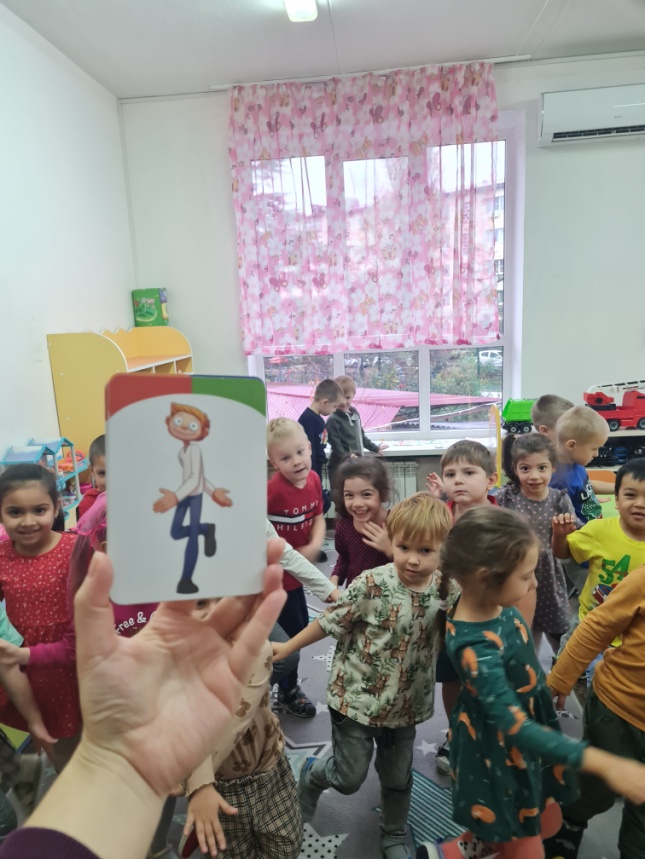 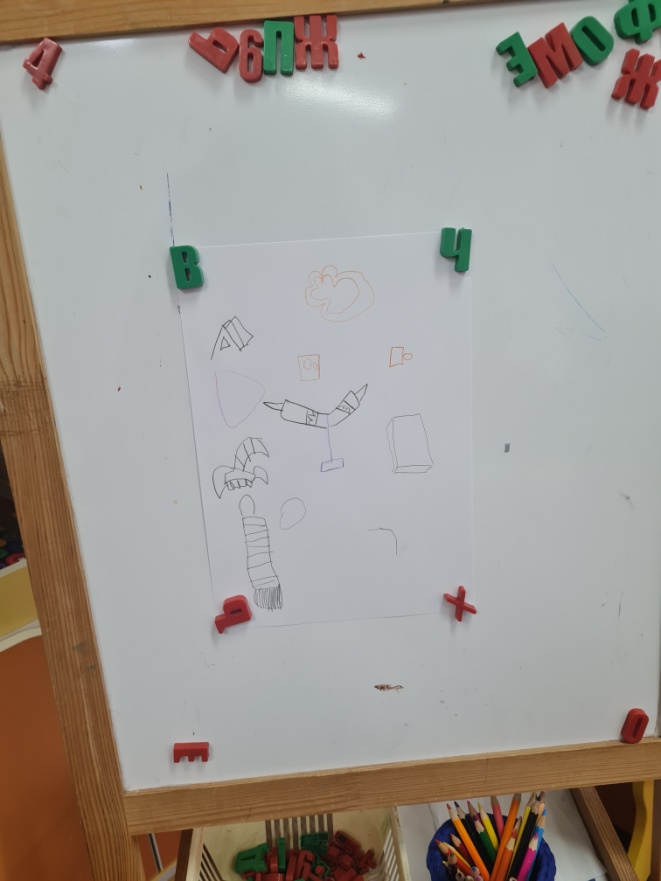 